CMAQ Supplement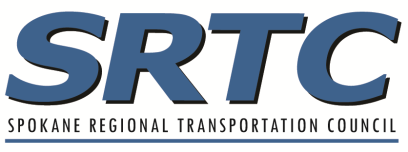 2024-2026 SRTC Call for Projects PROJECT TITLE:      air quality benefit – EligibilityTravel Demand ManagementHow many vehicular trips are eliminated as a result of the project (trips/day)? Please include the methodology and any assumptions used in your calculations, including any supporting documentation.  What is the length of vehicular trips eliminated as a result of the project (miles)? Please include the methodology and any assumptions used in your calculations, including any supporting documentation.What are the affected days per year (i.e. weekdays, weekends, every day, during the school year, year round, etc.) for this project (days/year)?Traffic Flow ImprovementsPlease describe the reduction in vehicle delay (minutes/day), if any, as a result of the project. Please include the methodology and any assumptions used in your calculations, including any supporting documentation (e.g. Synchro files).Please describe the changes in travel speed (miles per hour), if any, as a result of the project. Please include the methodology and any assumptions used in your calculations, including any supporting documentation.What is the current (or most recent) Vehicle Miles Traveled (VMT=length of roadway x volume of traffic) for the roadway affected by the above change in speed (miles/day)?  Please include the source and year of this information.What are the affected days per year (i.e. weekdays, weekends, every day, during the school year, year round, etc.) for the reduction in delay and/or change in speed (days/year)?PM-10 ReductionsPaving Dirt Roads:What is the length of the roadway to be paved (miles)?What is the average daily traffic (ADT) on this road? Please include the source and year of this information.What is the speed limit of the current (unpaved) roadway? Purchasing Street Sweepers:For all street sweeper projects:What is the average daily traffic (ADT) on the roads to be swept? Please include the source and year of this information.If the new sweeper will replace an older sweeper:Current number of days per sweeping cycle for the unit being replaced? Lane miles swept per cycle by the unit being replaced? Percent of time the older sweeper was not utilized during the previous year, if any, as a result of maintenance and repair downtime? If the new sweeper will be used to increase the frequency of sweeping:Planned number of days per sweeping cycle for the lanes to be swept? Current number of days per sweeping cycle for the lanes to be swept? If the new sweeper will be used to expand the area of sweeping:Planned number of days per sweeping cycle on roads in the expanded area? Lane miles of roads to be swept per cycle in the expanded area? Other CMAQ eligible projectsPlease call SRTC staff to discuss the specifics of your project to come up with a consistent and agreeable methodology for calculating the emissions benefits.